Olvasólecke időigénye: 8 perc, készítette: Kürtösi ZsófiaMUNKAERŐKÍNÁLAT ELŐREJELZÉSEA munkaerő-kínálat előrejelzése két alapvető területre bontható. Egyrészt a szervezet munkaerő-állományának, mint belső kínálatnak az elemzésére, másrészt a szervezeten kívüli munkaerő-kínálatnak, mint a potenciális alkalmazási bázisnak az elemzésére.A belső munkaerő-kínálat előrejelzésére, összegzésére is több alapvető megközelítés kínálkozik (Elbert et al. 2001):Személyzeti leltár: a személyzeti leltár egy összefoglaló adatbázist jelent a szervezet munkaerő-állomány adatait tárolva, leggyakrabban a következő kulcsfontosságú információkat rögzítve: speciális képességek; rendelkezésre álló tapasztalat; speciális tudás, ismeret; ismereteket igazoló végzettségek nyilvántartása, a gyakorlati továbbfejlesztés érdekében elvégzett tréningek, teljesítményértékelési eredmények. Az adatbázis információval szolgál a munkavállalók esetleges áthelyezhetőségéről, előreléptetéséről, munkakörök átszervezésének lehetőségeiről, új munkakörök létrehozása esetén az azokat betölteni képes munkatársakról.Utódlási kártya (replacement chart ill. a folyamat maga replacement charting): az utódlási kártya hasonló funkciót tölt be, mint a személyzeti leltár, azzal a kiegészítéssel, hogy kódolja a kulcspozíciók betölthetőségének rendjét. Ez tehát gyakorlatilag utódlástervezés. Az utódlási kártyán általában a következő információk jelennek meg:munkakör azonosítása: megnevezés, a szervezeti egység megnevezésea munkakör jelenlegi betöltőjének azonosítása: név, születési dátum, a szervezethez való csatlakozás dátuma, a munkakör betöltésének kezdetea jelenlegi betöltő munkakör elhagyási esélye: ez történhet nyugdíjazás, egy már előre látott átszervezés, vagy tervezett előléptetés miatt (fontos azt is jelezni, hogy a kilépés mikor következik majd be). Ha nincs vagy nem várható ilyen kilépés, akkor is érdemes utódlási kártyát készíteni, elsősorban a kulcspozíciókban, hiszen ha az adott személy váratlanul elhagyja a pozíciót, a szervezetnek gyorsan kell gondoskodnia arról a személyről, aki zökkenőmentesen tudja majd átvenni a munkakörtaz adott munkakör betöltésére alkalmas személyek megjelölése: felsorolva mindazokat, akik várományosai lehetnek az adott munkakörnek prioritási sorrendben, az aktuális teljesítményértékelési eredményük megjelenítésével. Itt az is megjelölhető, ha a lehetséges utódoknak bizonyos területeken még hiányosságaik vannak, hiszen a pozíció átvételére való felkészülés közben ezek kiküszöbölhetők (pl. képzésen való részvétellel).Mik a jelei a gyenge utódlástervezésnek?Gyenge az új vezetők teljesítménye (nem készítették fel megfelelően őket a feladatra); kulcspozíciókra kívülről kell embert hozni, mert nincs belső jelölt; a nehezen, drágán megszerzett emberek kilépnek a cégtől; sok időbe telik a kulcspozíciók betöltése; elégedetlenség az előreléptetési döntések szubjektivitása miatt.Átmeneti valószínűségi mátrix (Markov analízis): A Markov analízis a szervezet munkakörönkénti munkavállalói létszámváltozásának becslésére szolgáló eljárás. A módszer kiváló áttekintő képet mutat két időpont (jellemzően bázis és tervidőpont) közötti munkaerő-állomány belső mozgása tekintetében, mert:lehetővé teszi a munkakörök közötti belső munkaerő-állomány áramlásának áttekintő tervezését;kezeli a fluktuációt, megjelenítve mindezzel a tartaléklétszám egyik legfontosabb magyarázó változóját.A Markov analízis megvalósítása során első lépésként rögzítjük a T1 (bázis) időpontban meglévő munkakörök megnevezéseit (alábbi példánkban A, B, C), majd a T2 (terv) időpontban tervezett munkakörök jelöléseit (alábbi példánkban szintén A, B, C). Ezt követően soronként történik a T1 időpontban a meglévő munkakörök létszáma jövőbeli eloszlásának vizsgálata, mégpedig úgy, hogy a múltbeli tapasztalatok alapján meghatározzák, hogy az egyes munkakörök bázis időpontbeli létszáma milyen valószínűséggel hogyan fog eloszlani a tervidőpont munkakörei között (ld. 1. táblázat).1. táblázat: a munkakörök létszáma valószínűségi eloszlásának vizsgálata a Markov analízis módszerével (Karoliny et al. 2003, 98.o. alapján)Amennyiben a valószínűségekhez hozzárendeljük a jelenlegi alkalmazotti létszámot, úgy a mátrix megmutatja, hogy a múltbeli tapasztalatok szerint T2 időpontban mekkora lesz a kilépők száma, illetve mennyien lépnek előre, minősülnek vissza, vagy „maradnak helyben” (ld. 2. táblázat).2. táblázat: a belső munkaerő-kínálat valószínűségek alapján számított eloszlása a Markov analízis mátrixában (Karoliny et al. 2003, 98.o. alapján)A belső munkaerő-kínálat becslésén túl minden esetben (kiemelten, amennyiben létszámhiányra számíthatunk) megkerülhetetlen kérdés a potenciális külső munkaerő-kínálat becslése. A külső munkaerő-kínálat elemzése kapcsán az első lépés a potenciálisan releváns munkaerőpiac mennyiségi és földrajzi körülhatárolása. A releváns munkaerőpiac nem más, mint a munkaerőpiac azon szelete, ahonnan többletköltségek felmerülése nélkül foglalkoztathatunk munkaerőt. A releváns munkaerőpiac meghatározása ágazatonként, szakmánként eltérhet, de általános szabályként elfogadható, hogy a munkaerő napi 3 óránál többet csak kivételes esetben ingázik munkahelye és lakóhelye között. Az ingázás idejét befolyásolják a közlekedési, tömegközlekedési viszonyok, államhatárok, egyéb körülmények. Az így lehatárolt (lokális) munkaerőpiacon átvizsgálhatók a vonzáskörzetben a felszámolások, üzembezárások, vállalkozásindítások, várható tömegközlekedési változások, a helyi munkanélküliségi ráta, a helyi oktatási rendszer kibocsátási számai, múltbeli tapasztalat hiányszakmákról. (Karoliny et al. 2003)A helyi munkapiac vizsgálataAmikor egy-egy nagyobb cég beruházási szándékkal érkezik a településre, általában nem csupán a megfelelő ingatlan megtalálása, a helyi adók mértéke érdekli őket, hanem az is, hogy helyben van-e elegendő, megfelelő minőségű munkaerő, akit majd foglalkoztatni lehet, és mi a bérigényük. Nem véletlen, hogy nemcsak az önkormányzattal, de helyi oktatási intézményekkel is felveszik ilyenkor a kapcsolatot, hogy tájékozódjanak az intézmények kibocsátásáról, a hallgatók minőségéről (pl. nyelvtudásáról), helyben maradási szándékáról. (Utóbbi információkról pl. a legtöbb hazai felsőoktatási intézmény a Diplomás Pályakövetés Kutatás keretében gyűjt adatokat – mind az aktív hallgatóktól, mind a végzettektől kérdőívvel rendszeresen kérnek információkat részben a végzés utáni elképzeléseikről – bérre, elhelyezkedésre vonatkozóan – részben a jelenlegi munkapiaci helyzetükről.)Multinacionális cégek a régió több országába, azon belül több városba is ellátogatnak („versenyeztetik” a városokat), hogy tájékozódjanak nem csak a „kemény” tényezőkről (pl. adózás), hanem pl. a város élhetőségéről vagy arról, van-e angol nyelvű óvoda az esetlegesen betelepülő külföldi vezetők gyerekeinek, milyen a városi tömegközlekedés, albérletárak, stb..A munkaerő-kínálat és munkaerő-kereslet megfeleltetését követően megállapítható a létszámhiány vagy létszámtöbblet, mely toborzási, kiválasztási, vagy leépítési feladatokat generál a jövőre nézve.IrodalomElbert, Norbert F. – Karoliny Mártonné – Farkas Ferenc – Poór József (2001): Személyzeti/emberi erőforrás menedzsment kézikönyv. Budapest: KJK-KERSZÖVKaroliny Mártonné – Farkas Ferenc – Poór József – László Gyula (2003): Emberi erőforrás menedzsment kézikönyv. Budapest: KJK-KERSZÖV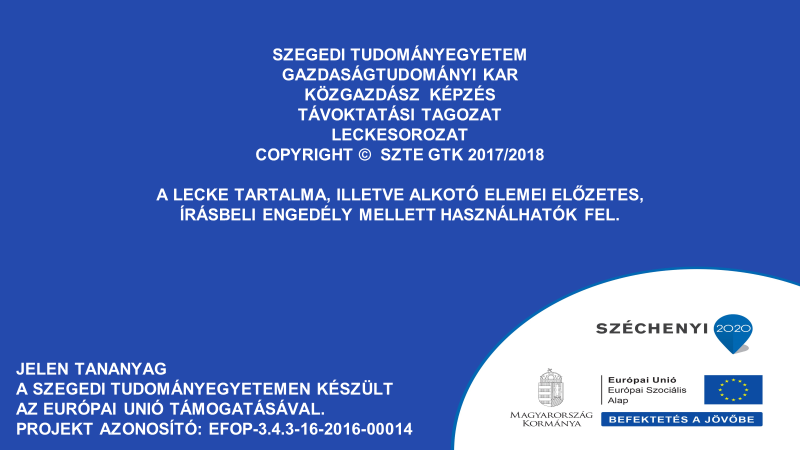 T2 időpontT2 időpontT2 időpontT2 időpontABCKilépőkT1 időpontA0,70,20,10,0T1 időpontB0,00,80,10,1T1 időpontC0,00,20,60,2Alkalmazottak a tervidőszak végéreAlkalmazottak a tervidőszak végéreAlkalmazottak a tervidőszak végéreAlkalmazottak a tervidőszak végéreMunkakörökJelenlegi alkalmazottak száma (fő)ABCKilépőkA2020*0,7=14420B3002433C2004124Összesen701432177